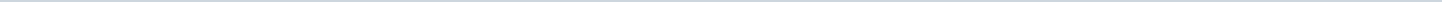 Index (1 onderwerp)1 Brf UN Women Nederland, Uitnodiging deelname campagne Orange the World, zaaknr 619535, 20200604Brf UN Women Nederland, Uitnodiging deelname campagne Orange the World, zaaknr 619535, 20200604MetadataDocumenten (1)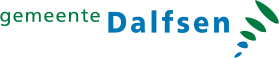 Gemeente DalfsenAangemaakt op:Gemeente Dalfsen29-03-2024 16:43Ingekomen stukPeriode: 2024Laatst gewijzigd29-06-2020 12:24ZichtbaarheidOpenbaarStatusTer afdoening in handen van het college stellen#Naam van documentPub. datumInfo1.Brf UN Women Nederland, Uitnodiging deelname campagne Orange the World, zaaknr 619535, 2020060404-06-2020PDF,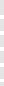 4,06 MB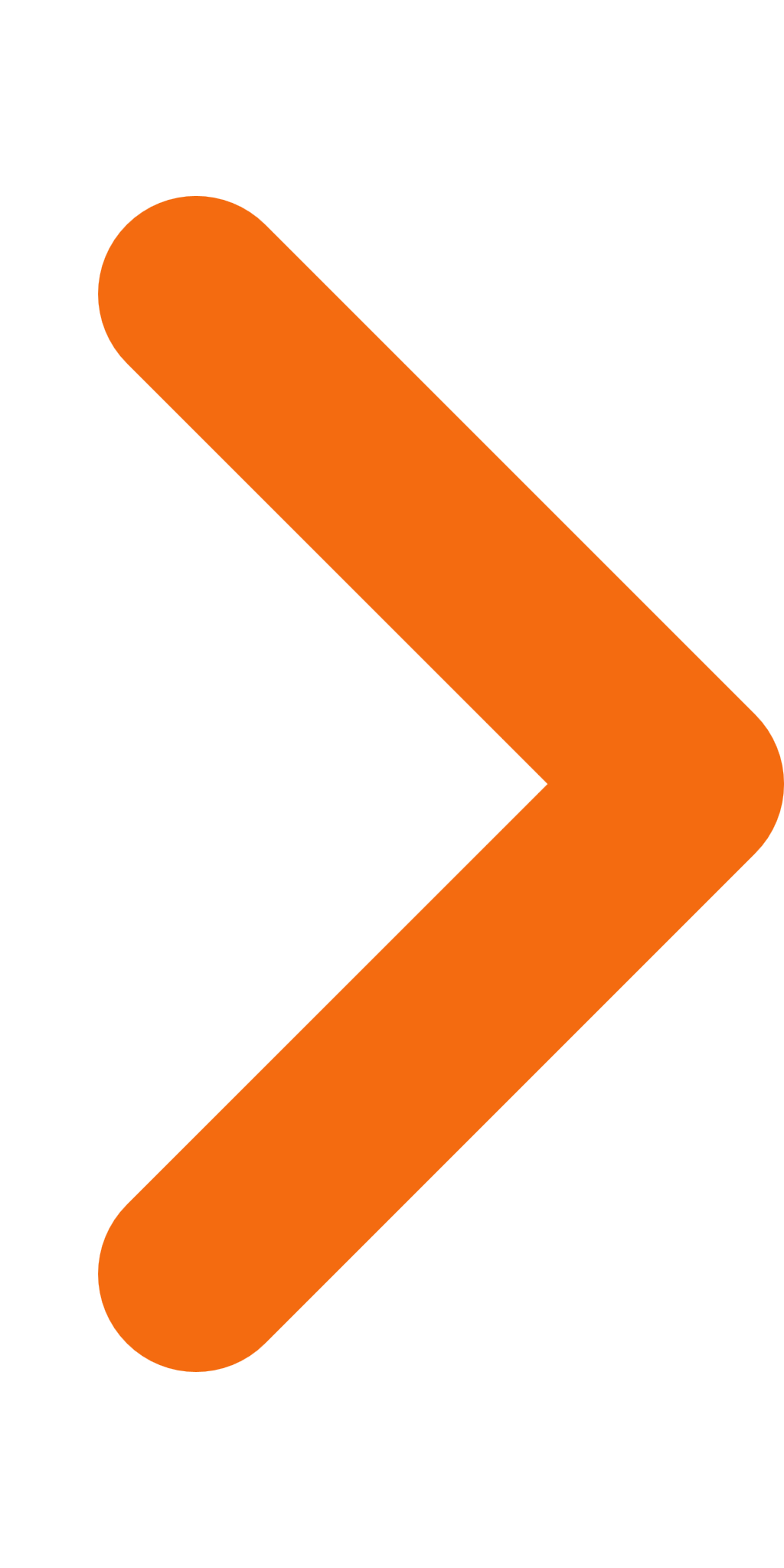 